Школьный этап всероссийской олимпиады школьников (2015-2016) учебный год8 КЛАСС.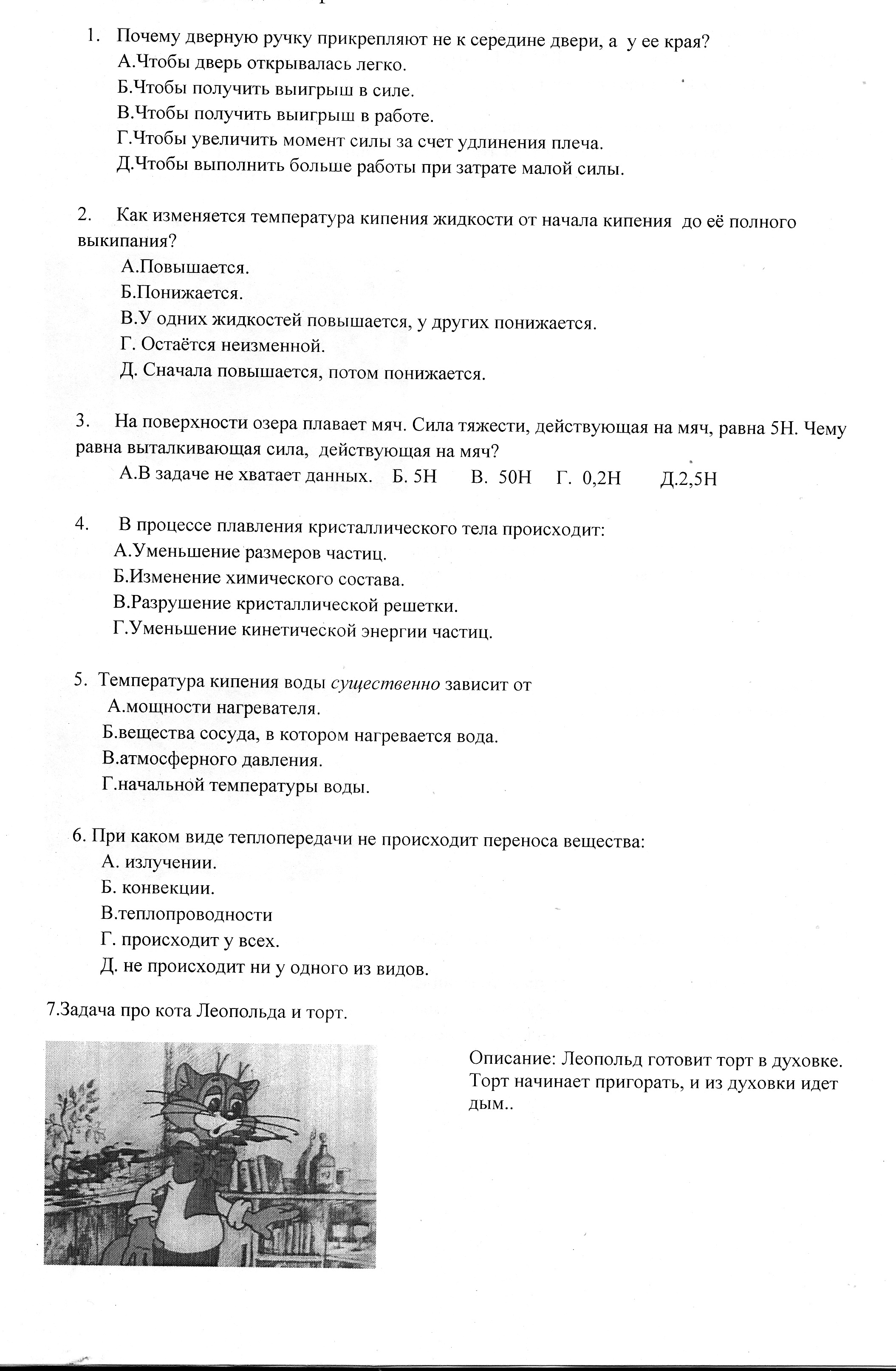 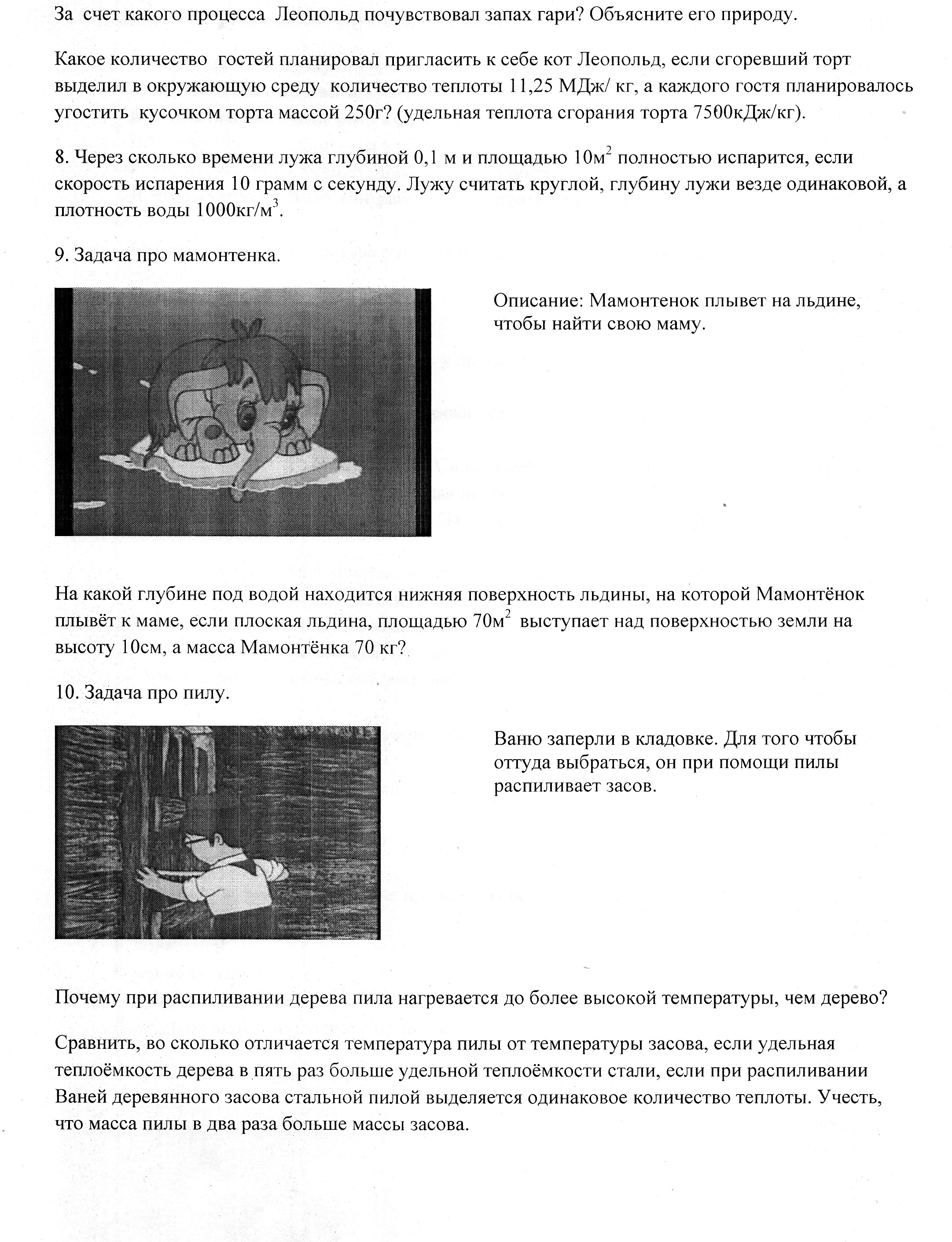 